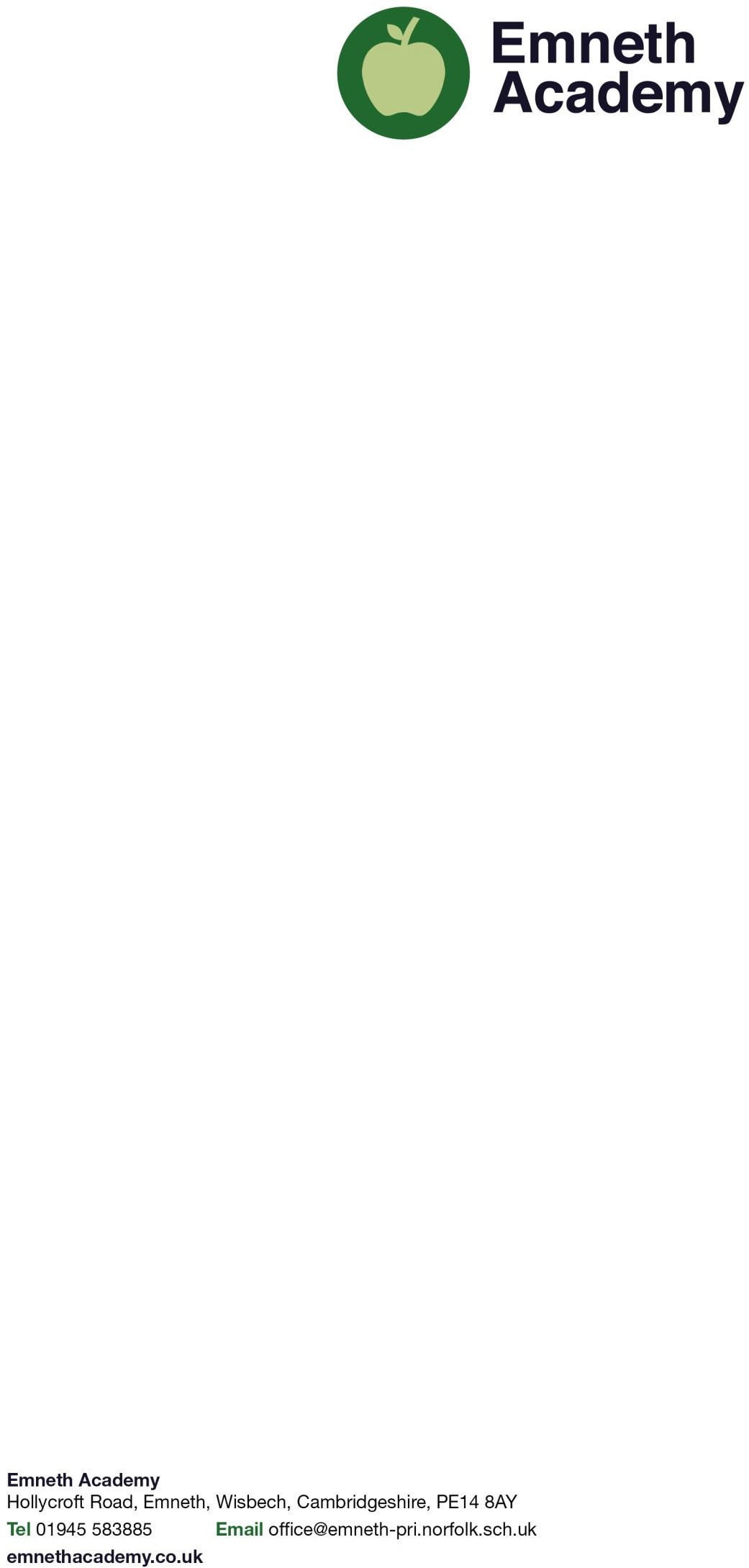 Intimate Care AgreementIntimate care is any care which involves washing, touching or carrying out an invasive procedure (such as cleaning up a pupil after he/she has soiled him/herself) to intimate personal areas.Staff at Emneth are sure to respect the child’s needs and parent/carers’ wishes. Staff are constantly aware of child protection issues and keep themselves and the child safe. Staff make sure to maintain the child’s dignity while carrying out intimate care responsibilities.In order to best meet the needs of your child, we would like to set up an individual agreement between yourself and the school with regard to intimate care alongside your child’s class teacher.If you have any further questions regarding this issue, please do not hesitate to contact myself or your child’s class teacher.Yours Sincerely,Lauren Orviss SENDcoEmail: lauren.orviss@ema.eastern-mat.co.ukIndividual PlanName of child: …………………………………………………Names of adults to carry out intimate care: ………………………………………………………………………………………………………………………..I give permission for Emneth Academy to provide appropriate intimate care to my child.I understand that the two adults assigned will be the only people to provide intimate care to my child.I will provide the things needed to carry out my child’s personal care.If the situation arises that neither of the above adults are available to provide my child’s intimate care, I would like the school to: (Please tick the appropriate response)Find another member of staff to provide the intimate care. Call us (parents/carers) to be informed and make a decision.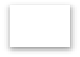 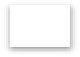 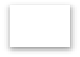 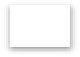 Signed (Parent/carer)  ………………………………Signed (Class teacher) ……………………………….Date: …………………………………